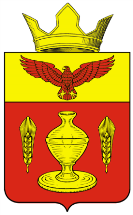 ВОЛГОГРАДСКАЯ ОБЛАСТЬПАЛЛАСОВСКИЙ МУНИЦИПАЛЬНЫЙ РАЙОНГОНЧАРОВСКИЙ СЕЛЬСКИЙ СОВЕТР Е Ш Е Н И Еп. Золотари  от   «16»  июня  2022г.                                                                               № 18/2«О назначении даты отчета главыГончаровского сельского поселения	Гончаровскому сельскому Совету о результатах своей деятельности идеятельности АдминистрацииГончаровского сельского поселения за 2021 год»В соответствии с частью 5.1 статьи 36 Федерального закона 
от 06 октября . № 131-ФЗ "Об общих принципах организации местного самоуправления в Российской Федерации", руководствуясь ст. 21 Устава Гончаровского сельского поселения, Гончаровский сельский СоветР Е Ш И Л :             1. Назначить дату отчета главы Гончаровского сельского поселения Гончаровскому сельскому Совету  о результатах своей деятельности и деятельности Администрации Гончаровского сельского поселения за 2021 год на «31» марта 2022 года.           2.    Контроль за исполнением настоящего Решения оставляю за собой.      3. Настоящее Решение вступает в силу с момента официального опубликования (обнародования). Глава Гончаровского                                                        сельского поселения                                                                   С.Г. Нургазиев                                                     Рег. № 23/2022